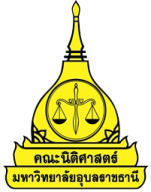 งานนโยบายและแผน คณะนิติศาสตร์แบบติดตามผลการดำเนินการโครงการตามแผนปฏิบัติการ ประจำปีงบประมาณ พ.ศ. .................ไตรมาสที่ ........ 1. ชื่อโครงการ	…….............................................................................รหัสโครงการ..........................................    	1.1 โครงการย่อย: โครงการ.................................................................................................	1.2 โครงการย่อย : โครงการ...............................................................................................	1.3 โครงการย่อย: โครงการ.................................................................................................2. ผู้รับผิดชอบ........................................................... โทร. ...................................................3. ผู้บริหารผู้รับผิดชอบ ................................................ โทร. .....................................................4. ระยะเวลาที่จัดดำเนินงาน   สาเหตุที่ไม่สามารถจัดดำเนินการตามระยะเวลาที่กำหนดไว้ในแผนได้(กรณีระยะเวลาในการจัดไม่เป็นไปตามแผน ระบุสาเหตุไม่สามารถจัดดำเนินการตามแผนได้)...............................................................................................................................................5. สถานที่จัดดำเนินงาน 6. กลุ่มเป้าหมายที่เข้าร่วม         7. แหล่งงบประมาณ 	 แผ่นดิน 	 เงินรายได้	 ภายนอก (ระบุ)........................รายงานการใช้จ่ายงบประมาณ8.ผลการดำเนินงานบรรลุตามตัวชี้วัดและค่าเป้าหมายที่กำหนดไว้ตามแผน ส่วนที่ 2 : ปัญหา อุปสรรค และแนวทางแก้ไข 2. ระบุและวิเคราะห์สภาพปัญหาที่เกิดขึ้น	2.1 ปัจจัยภายใน	2.2 ปัจจัยภายนอก 	2.3 วิเคราะห์ผู้มีส่วนได้-ส่วนเสีย (Stakeholders)		ผู้มีส่วนได้ส่วนเสีย คือ บุคคลหรือกลุ่มบุคคล องค์การ สถาบัน หรือชุมชนที่เกี่ยวข้อง ที่ได้รับผลกระทบทั้งทางบวกและลบจากการตัดสินใจหรือจากการ                   ที่มีโครงการหรือนโยบายนั้น นอกจากนี้ยังมีความหมายครอบคลุมถึงผู้ไม่เกี่ยวข้องในกระบวนการตัดสินใจด้วย เช่น องค์การระดับชาติ สถาบันการศึกษา องค์การเอกชน รัฐบาลท้องถิ่น คู่สัญญา เป็นต้น เช่น คณาจารย์ บุคลากร นักศึกษา ผู้ปกครอง ชุมชน ผู้ใช้บัณฑิต เป็นต้น	การบริหารจัดการผู้มีส่วนได้เสีย 		  มี		 ไม่มี3. ข้อเสนอแนะในการทำโครงการครั้งต่อไป	................................................................................................................................................................	ลงชื่อ........................................................ผู้รับผิดชอบโครงการ(.................................................)ตำแหน่ง .............................................................วันที่ ...............................................ขอรับรองว่าการรายงานผลเป็นความจริงทุกประการ		ลงชื่อ...................................................ผู้บริหารผู้รับผิดชอบโครงการ(.................................................)ตำแหน่ง................................................ วันที่ ...............................................ชื่อโครงการ/โครงการย่อยที่กำหนดไว้ตามแผนที่จัดดำเนินการจริง1. ........2. .......ชื่อโครงการ/โครงการย่อยที่กำหนดไว้ตามแผนที่จัดดำเนินการจริง1. ........2. .......กลุ่มเป้าหมายที่กำหนดไว้ตามแผนที่เข้าร่วมจริง1. ........................2. .............................ชื่อโครงการ / โครงการย่อยได้รับจัดสรรใช้จ่ายจริงคงเหลือตัวชี้วัดหน่วยนับค่าเป้าหมาย ค่าเป้าหมาย ตัวชี้วัดหน่วยนับแผนผลปัจจัยปัญหา / อุปสรรคการแก้ไขปัญหา1. การบริหารจัดการคณะทำงาน/ทีมงาน2. การบริหารงบประมาณ 3. การบริหารวัสดุอุปกรณ์ในการจัดดำเนินงาน 4. การจัดการเรื่องสถานที่5. การประสานงานหน่วยงานภายใน-ภายนอก6. การประชาสัมพันธ์โครงการปัจจัยปัญหา / อุปสรรคการแก้ไขปัญหา1. สังคมและวัฒนธรรม2. การเมืองและกฎหมาย3. เศรษฐกิจ4. นโยบายรัฐบาล5. อื่นๆ ................................ที่ผู้มีส่วนได้-ส่วนเสียผลกระทบต่อโครงการการแก้ไข